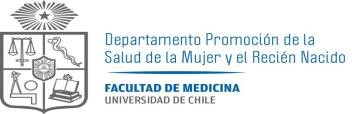 UNIVERSIDAD DE CHILE.DEPARTAMENTO DE PROMOCIÓN DE LA SALUD DE LA MUJER Y EL RECIÉN NACIDO. ESCUELA DE OBSTETRICIA.ActividadesPara el desarrollo de esta actividad, el grupo se dividirá en 3 subgrupos, cada uno contará con un tutor docente.Cada subgrupo rotará por 3 estaciones de 45 minutos cada una.El día del Taller se debe presentar con uniforme clínico, en la sala USC de la Facultad de Medicina Campus Norte.Asistencia obligatoria. La ausencia a esta actividad debe ser justificada acorde al reglamento de asistencia de la Facultad.A los asistentes al taller se les aplicará la pauta de desempeño actitudinalDESARROLLO DE LA ACTIVIDADIndicadores de logro de aprendizajeOrganiza la unidad de atención inmediata previo a la atención del recién nacido.Aplica norma y procedimiento para la administración de la vacuna BCG y VHB.Aplica principios de asepsia y antisepsia en todos los procedimientosAcciones asociadasRealiza en forma simulada, la recepción y examen físico.Realizar en forma simulada, preparación y administración de profilaxis ocular, vitamina k y cordón umbilical.Realiza en forma simulada preparación y administración de vacunas BCG y VHB.Realiza toma de muestra de exámenespor micrométodoACTIVIDADDESCRIPCIÓNRECURSOSTiemposBriefingSaludo y descripción de la actividadEquipo docente5 minutosEl Taller Se ejecuta en 3 estacionesSala Pabellón: Administración de BCG y VHBSala Neo: profilaxis del RN y antropometríaSala Hospitalizado: exámenes por micro métodoEquipo docente Insumos y equipos necesarios45 minutosEl Taller Se ejecuta en 3 estacionesRotaciónRotaciónEl Taller Se ejecuta en 3 estacionesSala Pabellón: Administración de BCG y VHBSala Neo: profilaxis del RN y antropometríaSala Hospitalizado: exámenes por micro métodoEquipo docente Insumos y equipos necesarios45 minutosRECESO 20 MINUTOSRECESO 20 MINUTOSRECESO 20 MINUTOSSala Pabellón: exámenes por micro métodoSala Neo: profilaxis del RN, antropometríaSala Hospitalizado: Administración de BCG y VHBEquipo docente Insumos y equipos necesarios45 minutos